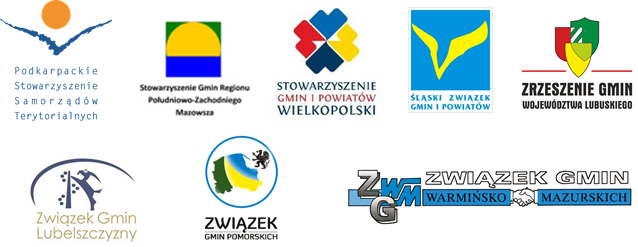 StanowiskoOgólnopolskiego Porozumienia Organizacji Samorządowychz dnia 30 czerwca 2020r.w sprawie: 	aktualnej roli zadań i perspektyw związanych z działalnością Straży Gminnych/ MiejskichStraże Gminne (Miejskie) tworzone na mocy ustawy z dnia 29 sierpnia 1997 roku stanowią specyficzna formacje, która wykonuje zadania szczególne na obszarach gmin/miast, na których jest z mocy decyzji Rady powoływana. Zadania Straży są, więc ściśle powiązane z działalnością samorządów.   Niespodziewane i nieoczekiwane przez nikogo nagłe wystąpienie epidemii koronawirusa spowodowało wiele problemów, z którymi przyszło się zmierzyć zarówno w formie indywidualnej jak i zbiorowej, zarówno w wymiarze oficjalnych rozwiązań administracyjno-zarządzających jak i poprzez naszą jednostkową odpowiedzialność. Dramatyczne wydarzenia, które na bieżąco nam towarzyszą obligują do nowego spojrzenia na rolę i znaczenie zadań wykonywanych przez Straże Gminne/Miejskie.   Należy to zdecydowanie podkreślić, że wobec zaistniałej sytuacji rodzaj służby, profesjonalizm Strażników, „kompilacja” z jednej strony z innymi służbami (Policja, Straż Pożarna, Straż Ochrony Kolei), z drugiej ze strukturami samorządowymi, konstruuje szczególną rolę i znaczenie tej formacji.Znajomość obszaru działania, profesjonalizm, zaangażowanie i odpowiedzialność w zakresie wykonywania obowiązków, bezpośrednia i najbardziej dynamiczna (z racji ustawowych) relacja Straży G/M z administracją samorządową stanowi nieocenioną pomoc przy działaniach wspierających zabezpieczenie odnośnie zaistniałej sytuacji.Wobec zaistniałych realiów – należy to podkreślić z całą mocą – funkcjonowanie Staży Gminnych/Miejskich jest bezwzględnie nieodzowne.Dlatego też, w ramach dialogu prowadzonego w ramach wszystkich formalnych struktur rządowo samorządowych należy w optymalnym czasie (po przejściu nadzwyczajnej sytuacji związanej z epidemią) podjąć debatę o uzupełnieniu ustawodawstwa o Strażach Gminnych/Miejskich w poniżej wskazanych tematach:Straże Gminne/Miejskie powinny z mocy ustawy mieć gwarancję swego funkcjonowania. Straż Gminna/Miejska, jak dotychczas powoływana powinna być na mocy decyzji samorządu, jednakże rozwiązanie jej mogłoby następować tylko w przypadku, gdy przynajmniej 1/3 radnych wnosiłaby pisemny wniosek w tej sprawie, musiałby taki wniosek być zaopiniowany przez komisję rewizyjną i po ewentualnej pozytywnej opinii powinna obowiązywać zasada, iż Straż może być rozwiązana przy poparciu przez 3/5 ustawowego składu rady.Funkcjonariusze Straży Gminnych/Miejskich powinni być z mocy ustawy objęci normą „o pracy w warunkach o szczególnym charakterze”Straż G/M powinna być dofinansowana z budżetu centralnego (z racji wykonywania przez Strażników obowiązków także w zakresie ochrony dóbr i mienia państwowego). Zasady współfinansowania Straży przez władze samorządowe i budżet centralny powinna określać ustawa.Błażej Konkol Prezes ZGPPrezydencja OPOS